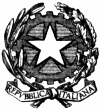 ISTITUTO …………________________________________________ ORGANICO DELL’AUTONOMIA SCUOLA SECONDARIA DI I e II GRADO A.S. 2019/20		  MODELLO O.P./U.T.Codice Istituto Riferimento:  PZ___________		  ORGANICO DI POTENZAMENTOUFFICIO TECNICO (esclusivamente per gli Istituti con indirizzi professionali che non hanno ancora in organico il posto per l’Ufficio Tecnico)Data__________________  								 IL DIRIGENTE SCOLASTICO											____________________________________     Classe di concorso richiesta per l’a.s.2019/20Classe di concorso da sostituire presente nell’a.s.2018/19Motivo della richiesta di sostituzione es. A012es. A046(es. posto libero per cessazione dall’01/09/2019/ indicare il docente cessato)(es. posto libero in O.D. 2018/19)Classe di concorso richiesta per l’attivazione dell’Ufficio Tecnico per l’a.s.2019/20es. B020